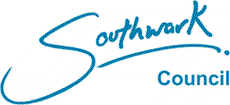 Person SpecificationPerson SpecificationPerson SpecificationPerson SpecificationPerson SpecificationJob Title:Teaching Assistant – Level 2 – Grade 4 scp 4 - 9School Name:Hollydale Primary SchoolEssential (E) or Desirable (D)How assessed (A / I / T)Knowledge / qualifications:Effective use of ICT to support learningUse of other equipment technology – video, photocopierUnderstanding of relevant polices/codes of practice and awareness of relevant legislationGeneral understanding of national/foundation stage curriculum and other basic learning programmes/strategiesBasic understanding of child development and learningGood numeracy/literacy skillsCompletion of DFE Teacher Assistant Induction ProgrammeNVQ 2 for Teaching Assistants or equivalent qualifications or experienceTraining in the relevant learning strategies e.g. literacyFirst aid training/training as appropriateEEEEEEEEEEIIITTTAAAAExperience:Working with or caring for children of relevant ageEAAptitudes, skills and competencies:Ability to self-evaluate learning needs and actively seek learning opportunitiesAbility to relate well to children and adultsWork constructively as part of a team, understanding classroom roles and responsibilities and your own position within theseEEEITISpecial conditions:Motivated to work with children & young people.Ability to form & monitor appropriate relationship & personal boundaries with children & young people.Emotional resilience in working with challenging behaviours.Appropriate attitudes to use of authority & maintaining discipline.The postholder may be required to work outside of normal school hours on occasion, with due notice.All postholders will be required to undertake an enhanced DBS check. Individuals on the children’s barred list (and adults barred list where relevant) should not apply.An understanding of the principles of Keeping Children Safe in Education 2015 and a commitment to ensuring the health, safety and wellbeing of all children.EEEEEEEEAIIIIAAI